附件1网上办理租房提取操作指南登录网厅职工在电脑浏览器打开河源市住房公积金管理中心网上办事大厅（网址：https://wsbsdt.hygjj.com），选择“个人用户登录”或“省统一账号登录”登录。选择“个人用户登录”方式的，需输入身份证号、密码、验证码、手机号及短信验证码进行登录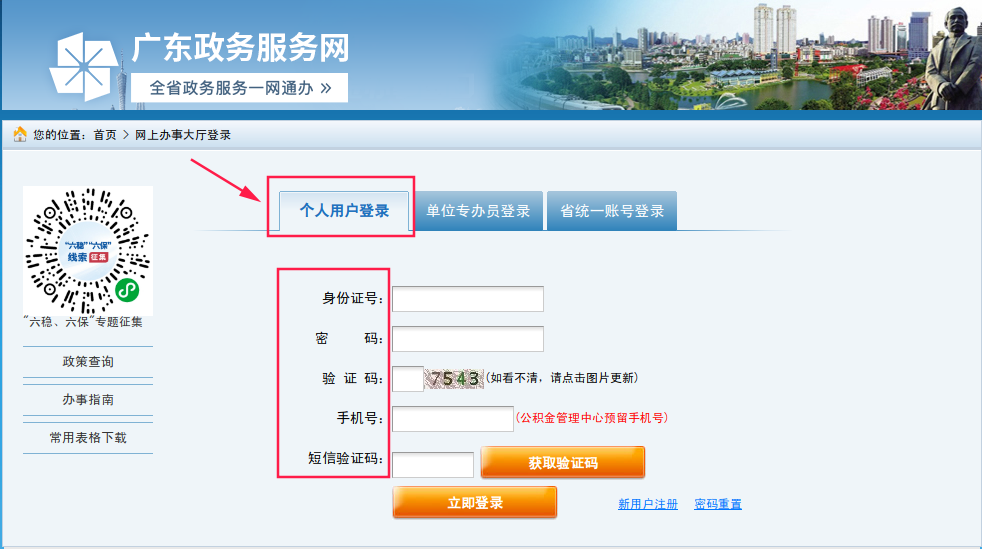 选择“省统一账号登录”方式的，需通过微信扫一扫刷脸认证后登录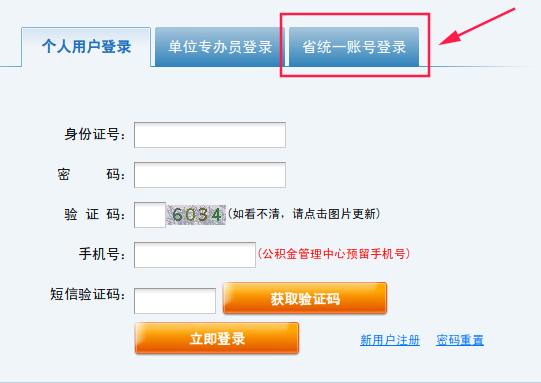 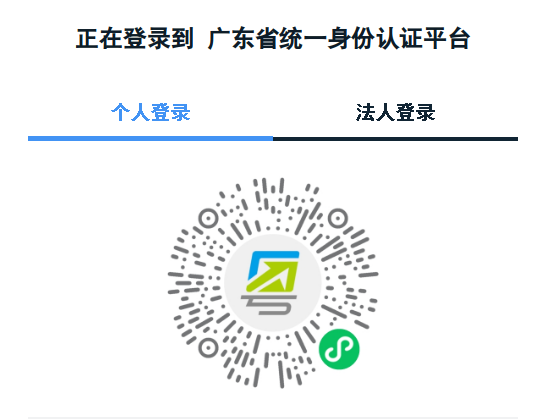 在“业务办理”栏选择“租房提取”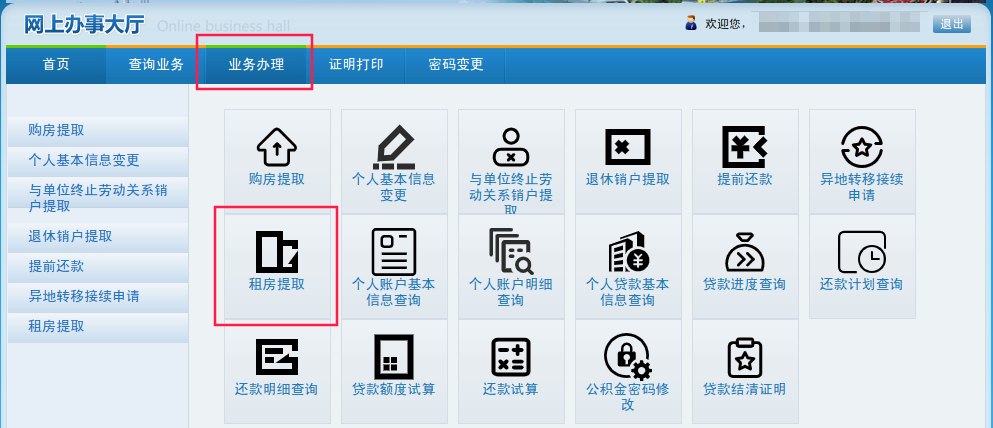 “租房提取”功能，核实并录入相关信息核实本人住房公积金信息，无误后点击“下一步”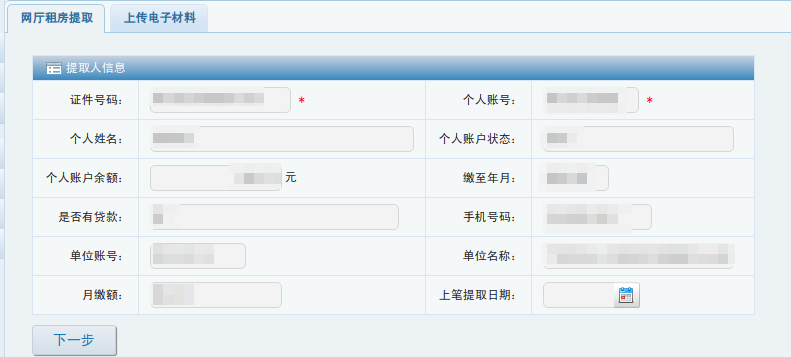 如实填写本人“婚姻状况”及配偶信息（如有），并点击“查询房产套数”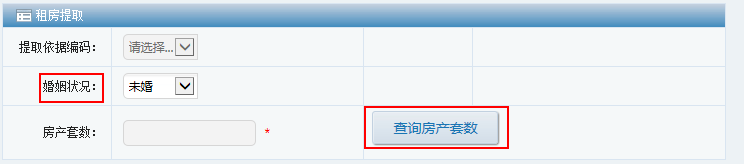 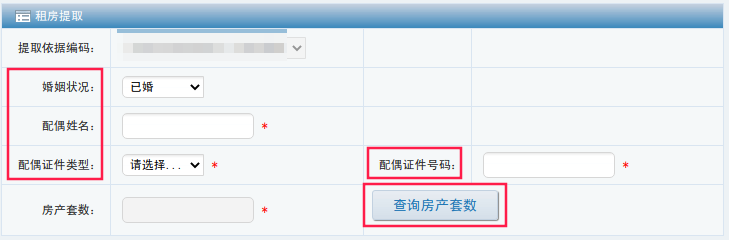 核实本人提取金额信息，并点击“计算可提取最大金额”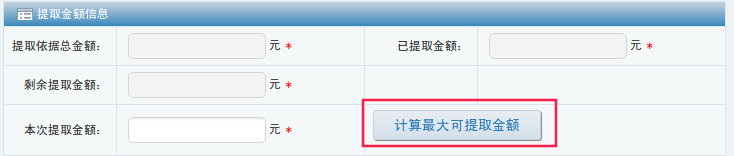 选择本人公积金账户的核算银行为“收款银行”，输入“收款人银行账号”并点击“银行卡校验”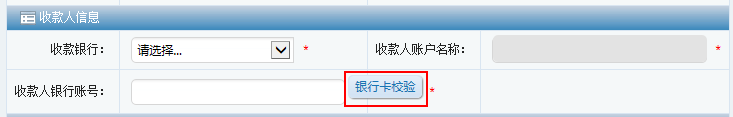 资金交易二次验证，点击“发送验证码”按钮后，输入接收到的短信验证码。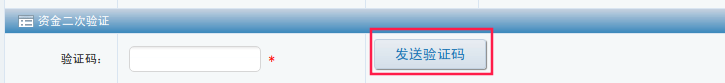 阅读并勾选承诺书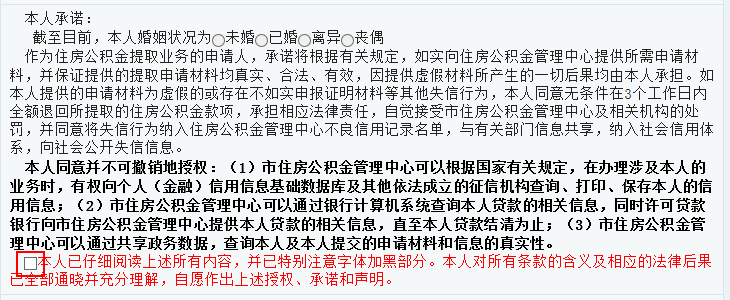 四、上传电子材料后提交单身的职工上传“无房证明”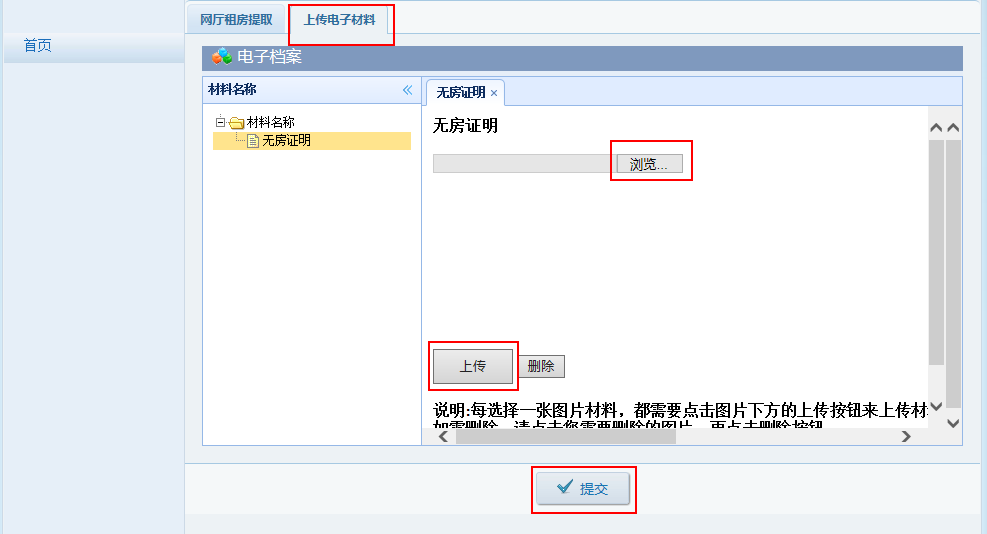 已婚的职工上传“无房证明”“结婚证”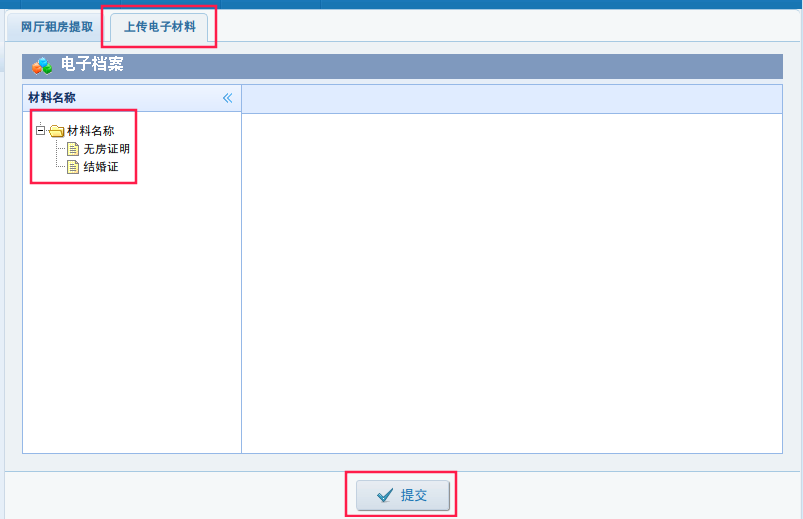 五、提交后显示“流转结束”则完成申请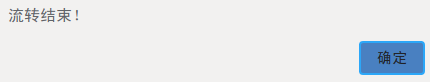 